Střední škola řemesel a služeb, Děčín IV, Ruská 147/46,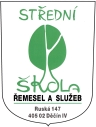 příspěvková organizace405 02 Děčín, telefon: 412 151 432, email: skola@sosruska.cz, Web: www.sosruska.cz					Smlouva č.: 4/2021Smluvní strany:Dodavatel:Název:		GASTRO SIMI Servis s.r.o.	Sídlo:		Labské Nábřeží 35, Děčín XI	IČ:		02200546DIČ:		CZ702200546Banka:		Česká spořitelnaČíslo účtu:	 Zástupce: 	Jan Miňovský Objednavatel:Název:		Střední škola řemesel a služeb, Děčín IV- příspěvková organizaceSídlo:		Ruská 147/46, Děčín IV - PodmoklyIČ:		00556807Banka:		Komerční bankaČíslo účtu:	 Plátci DPH:	NeZástupce:	Mgr. Tomáš Daněk – ředitel školyDatum vyhotovení smlouvy:	01. 09. 2021Termín dodání:			v průběhu září 2021Způsob platby:			převodemMísto plnění:			Ruská 147/46, Děčín IV - PodmoklyLhůta dodání:			14 dní ode dne doručeníPředmět smlouvy a jeho cenaNákupOdběratel se zavazuje předmět smlouvy převzít a zaplatit za něj dohodnutou cenu na základě vystaveného daňového dokladu – faktury. V kupní ceně jsou zahrnuty veškeré náklady prodávajícího (dodavatele) včetně nákladů na dopravu, montáž a administraci.Faktura vystavená dodavatelem bude mít všechny náležitosti daňového dokladu stanoveného příslušnými právními předpisy také informaci o zápisu v obchodním rejstříku nebo jiné evidenci a bude odběrateli doručena v listinné podobě. Součástí faktury bude předávací protokol nebo dodací list dokládající realizaci předmětu smlouvy. V případě, že faktura nebude mít uvedené náležitosti, odběratel není povinen fakturovanou částku uhradit a nedostává se do prodlení. Lhůta splatnosti počíná běžet od doručení daňového dokladu obsahující veškeré náležitosti.Specifikace zboží anebo služeb se musí shodovat se specifikací této smlouvy. Zboží bude dodáno v pracovních dnech do sídla nebo detašovaného pracoviště organizace. Pokud v této smlouvě není stanoveno jinak, řídí se právní vztahy z ní vyplývající příslušnými ustanoveními občanského zákoníku.Tuto smlouvu lze měnit či doplňovat pouze po dohodě smluvních stran formou písemných a číslovaných dodatků. Subjekty smlouvy prohlašují, že obsah smlouvy odpovídá jejich smluvní vůli a na důkaz toho podepisují. Tato smlouva nabývá platnosti a účinnosti dnem jejího uzavření. Smlouva bude v úplném znění uveřejněna prostřednictvím  registru smluv postupem dle zákona č. 340/2015 Sb., ve znění pozdějších předpisů. Smluvní strany se dohodly na tom, že uveřejnění v registru smluv provede objednavatel.V Děčíně dne 1. 9. 2021						V Děčíně dne 1. 9. 2021…………………………………………………				……………………………………………….               Dodavatel							Objednavatel   Jan Miňovský  - jednatel					Mgr. Tomáš Daněk  - ředitelPředmětMnožstvíMěrná jednotkaJednotková cenaCena bez DPHCena celkem vč. DPHUniverzální robot 24 l jednofázovýMlýnek na maso nástavec11ksks68 353,0012 088,0056 490,009 990,0068 353,0012 088,00CELKEM66 480,0080 441,00